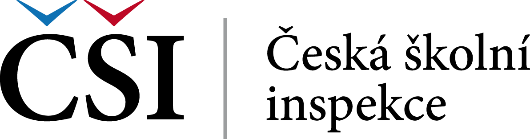 Příloha č. 9
Dotazník Klima školní třídyDotazník pro žáky. Dotazník je anonymní.Tvoje odpovědi se týkají třídního učitele/učitelky, který/která ve vaší třídě vyučuje třídnické hodiny.U všech následujících témat je používaná škála. Například pokud s výrokem nesouhlasíš, zakroužkuj 1, pokud s ním spíše souhlasíš, zakroužkuj 4, viz škála:Dobré vztahy se spolužákySpolupráce se spolužáky na třídnických hodináchVnímaná opora od třídního učitele na třídnických hodináchRovný přístup třídního učitele k žákůmPřenos naučeného mezi školou a rodinouPreference soutěžení ze strany žákůDění o přestávkáchMožnost diskutovat během třídnické hodinySnaha zalíbit se okolí1
nesouhlasím2
spíše nesouhlasím3
těžko rozhodnout4
spíše souhlasím5
souhlasím1. V naší třídě mám hodně dobrých kamarádů/kamarádek.123452. Spolužáci se ke mně chovají přátelsky.123453. Když dostaneme nějaký společný úkol, spolupracuje se mi se spolužáky dobře.123454. Mám pocit, že většina spolužáků mě má docela ráda.123455. Když potřebuji, spolužáci mi pomohou.123456. Třídnické hodiny mi pomáhají svým obsahem a aktivitami posilovat dobré vztahy se spolužáky. 123451. Svoje myšlenky nebo názory vysvětluji spolužákům.123452. Diskutujeme se spolužáky, jak by se daly vyřešit úkoly či problémy, které nám učitel/učitelka předložil/a.123453. Ostatní spolužáci se mě ptají, jak jsem postupoval/a při řešení určitého úkolu či problému.123454. V tomto předmětu se učím i od svých spolužáků.123455. Spolužáci se mnou chtějí spolupracovat na různých úkolech.123451. Třídnímu učiteli/učitelce na mně velmi záleží.123452. Třídní učitel/učitelka se mi snaží pomáhat.123453. Třídní učitel/učitelka bere v úvahu to, co prožívám, jak se cítím.123454. Třídní učitel/učitelka mi pomůže, když budu mít problémy s učením.123455. Třídní učitel/učitelka se se mnou baví, nepřehlíží mě.123451. Třídní učitel/učitelka věnuje stejnou pozornost mým otázkám jako otázkám ostatních; nedělá rozdíly.123452. Třídní učitel/učitelka mi pomáhá stejně jako ostatním.123453. Mám v tomto předmětu stejnou možnost se k věcem vyjadřovat jako ostatní.123454. Třídní učitel/učitelka se ke mně chová stejně jako k ostatním spolužákům.123455. Když se mi něco podaří, třídní učitel/učitelka mě pochválí stejně jako spolužáky.123451. To, co se dozvím nebo naučím od rodičů a sourozenců, mi pomáhá při aktivitách v třídnických hodinách.123452. Co jsem se naučil/a v třídnických hodinách, se mi hodí i doma.123453. Postupy, kterým jsem se naučil/a v třídnických hodinách, se mi hodí, když na něčem pracuji doma.123454. Rodiče nebo sourozenci mi pomáhají, když se doma připravuji do školy, když se učím, dělám úkoly.123451. Vadí mi, když nedokážu pracovat tak dobře jako někteří moji spolužáci.123452. Rád/a soutěžím se svými spolužáky.123453. Cítím se špatně, když se mi práce nezdaří tak dobře jako ostatním spolužákům.123454. Jsem rád/a, když se dozvím, jestli mi práce daří lépe než většině mých spolužáků.123455. Raději se spolužáky soutěžím než spolupracuji.123451. Na přestávky se moc netěším. (Když se netěšíš, označ: souhlasím.)123452. O přestávkách si často přeji, aby už začala hodina.123453. O přestávkách se u nás často dějí věci, které mi vadí.123454. O přestávkách si často přeji víc klidu.123451. Během třídnické hodiny můžu ostatním nahlas říkat svoje nápady a myšlenky k probíranému tématu.123452. U třídního učitele/učitelky můžu říct svoje názory k probíraným tématům, diskutovat s ní/m.123453. Třídní učitel/učitelka se mě ptá, co si myslím.123454. Třídního učitele/učitelky se můžu během hodiny na cokoliv zeptat.123451. Říkám spíš to, co chce třídní učitel/učitelka slyšet, než to, co si doopravdy myslím.123452. Než na nějakou složitější otázku začnu odpovídat, nejdřív poslouchám, co říkají ostatní spolužáci.123453. Říkám spíš to, co si myslí moji spolužáci, než to, co si myslím já sám.123454. To, co si doopravdy myslím, si nechávám raději pro sebe.12345